Профилактическая программа
"Соревнование классов, свободных от курения"
Конкурс
"Семья - территория здоровья"							Кочергин Евгений
							6Б класс, ГБС(К)ОУ школа № 59,
							Приморский район
							Санкт-ПетербургСемья:	Кочергин Евгений Игоревич,		Кочергин Дмитрий Игоревич (брат),		Кочергин Игорь Евгеньевич (папа),		Кочергина Анна Вячеславовна (мама)Куратор: Копанева Галина Анатольевна2014-2015 
учебный годНаша семья - 
настоящая территория здоровья.Мы стараемся отдыхать 
активно и познавательно.Мы все время в движении: 
летом - велосипеды, ролики, мячи, 
зимой - "ватрушки" и лыжи, 
круглый год - прогулки по городу 
и поездки по интересным местам - 
далекие и близкие.В этом проекте представлены 
некоторые моменты нашего отдыха.Мы любим наш город - самый красивый город в мире: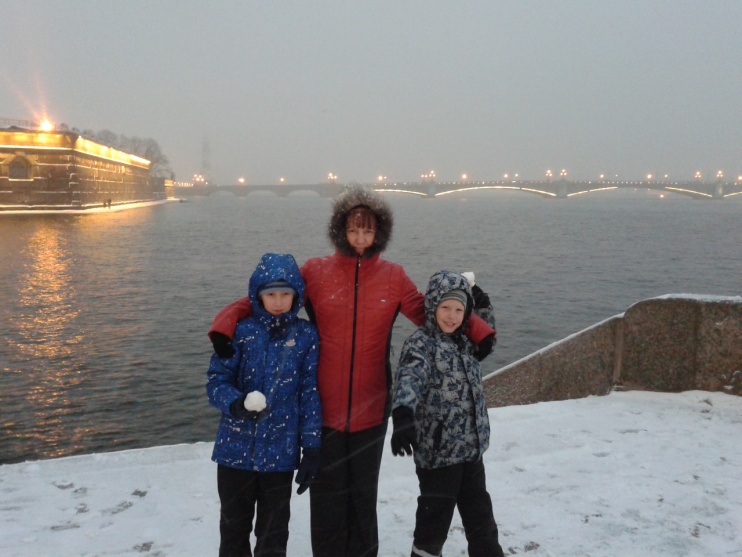 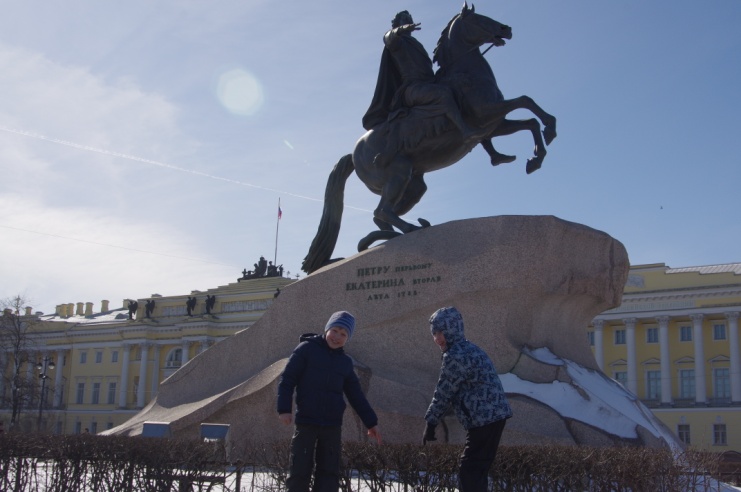 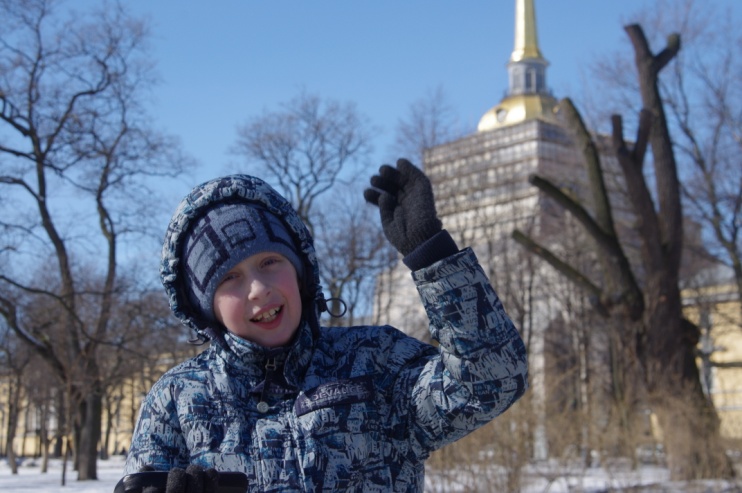 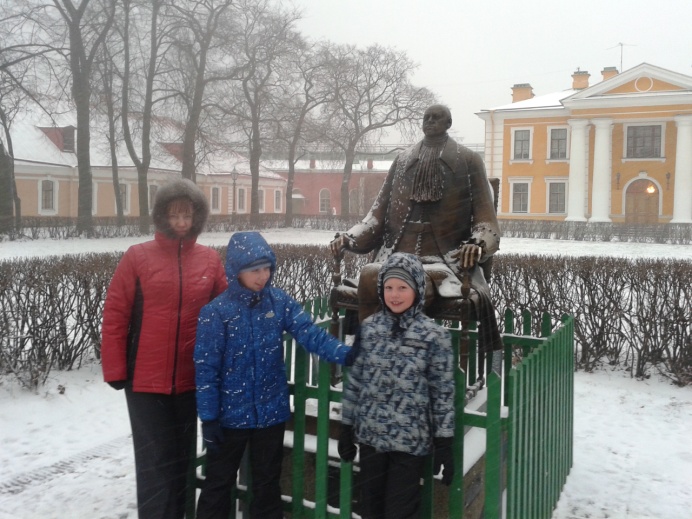 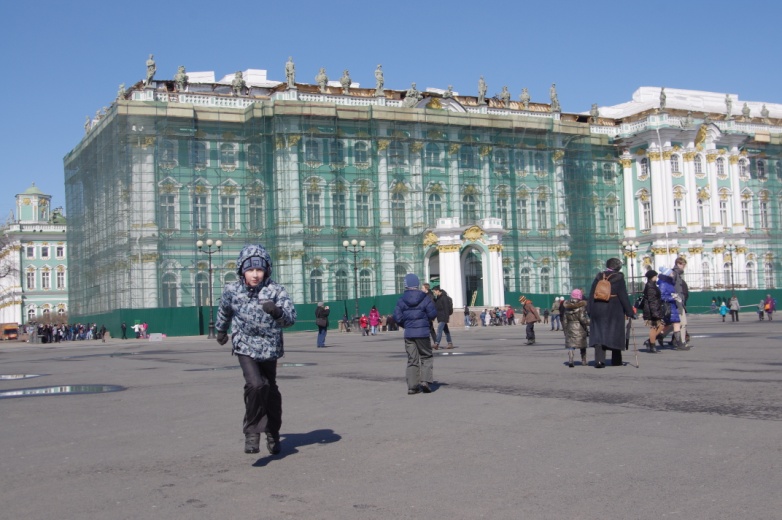 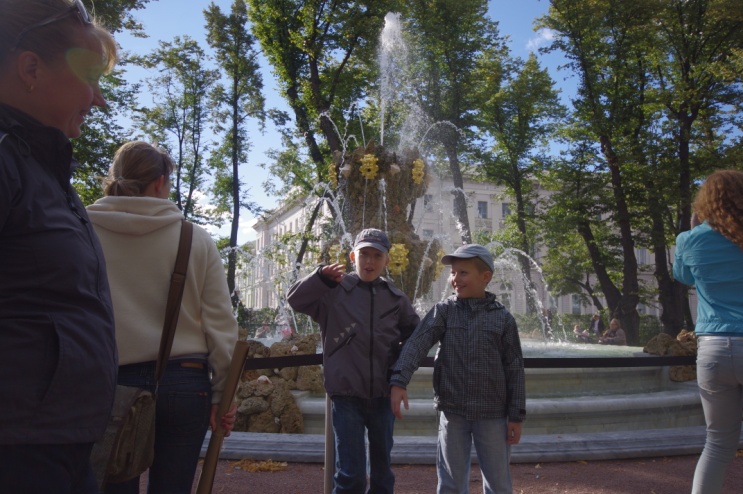 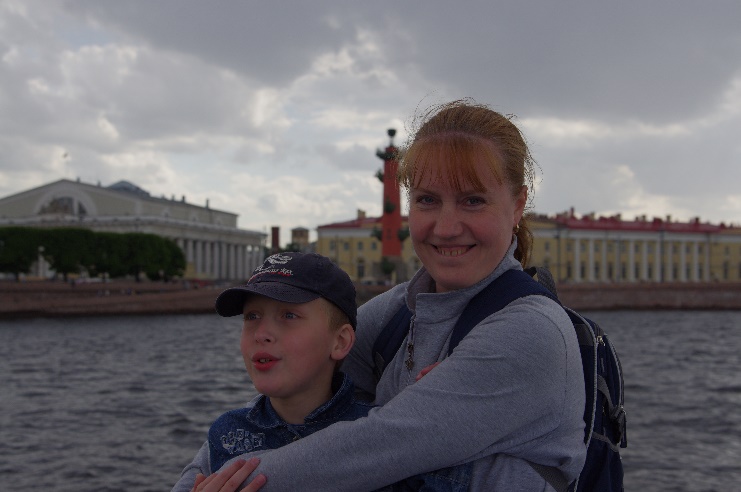 Прекрасна русская зима!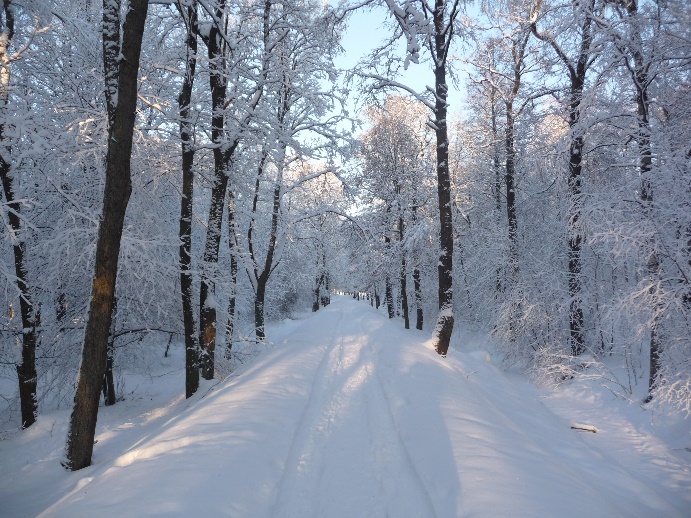 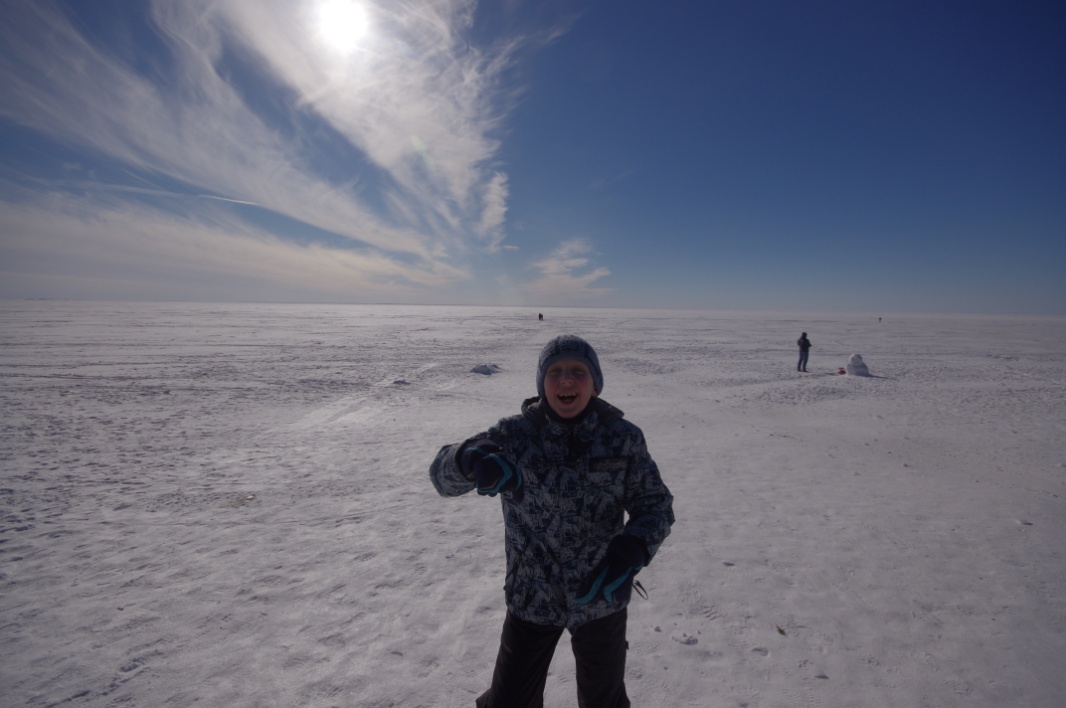 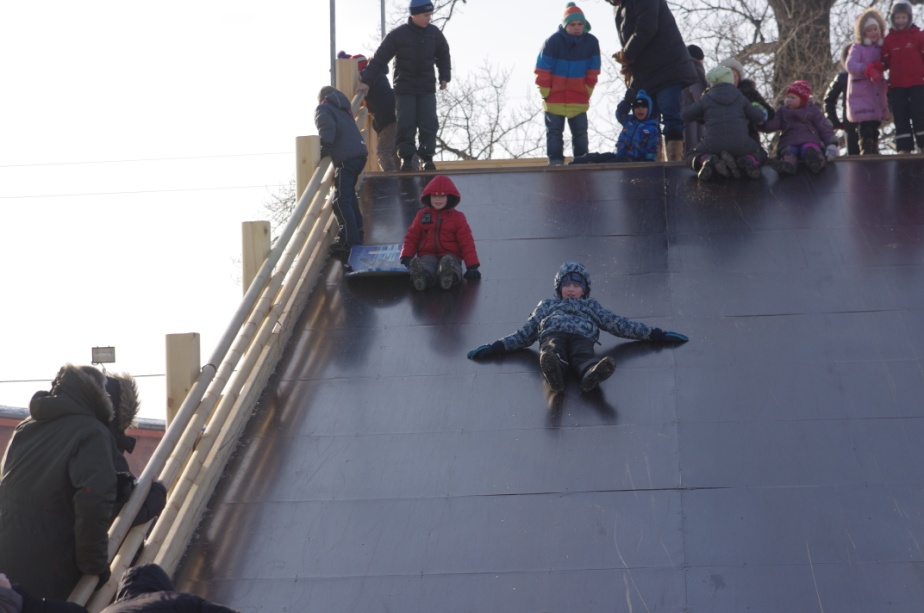 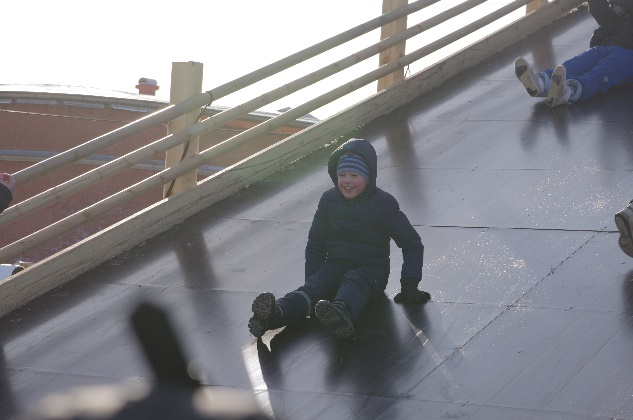 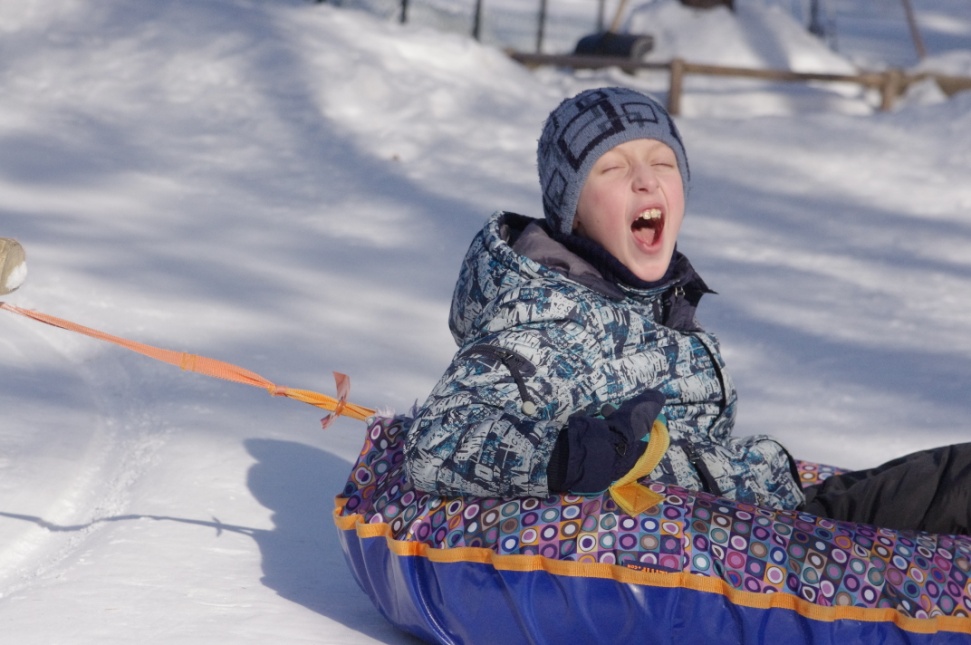 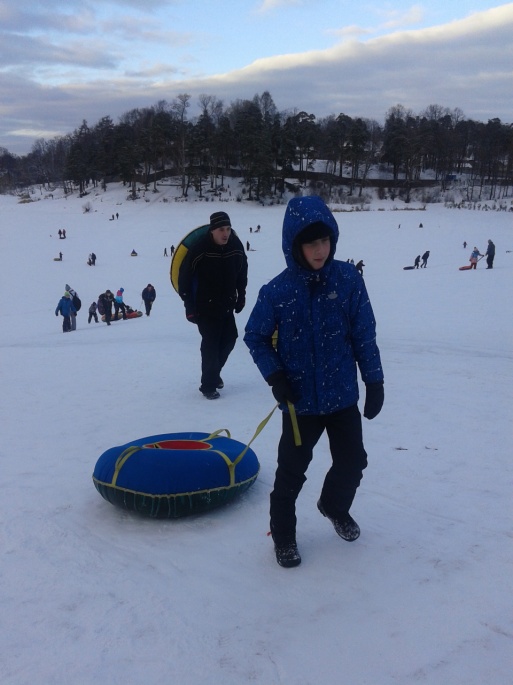 И летом мы не скучаем: 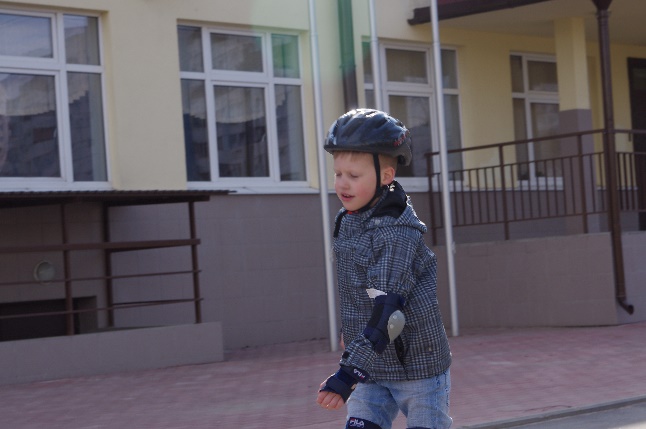 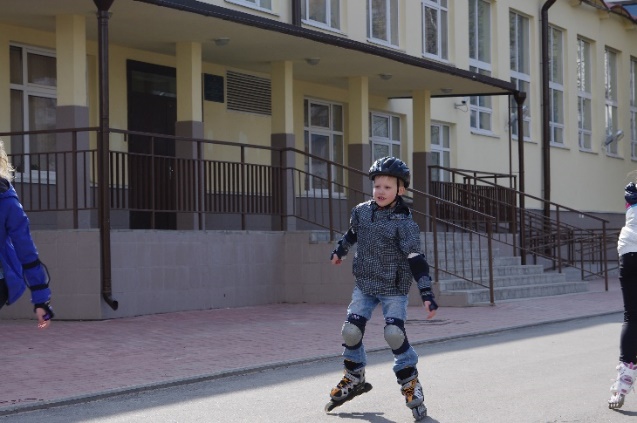 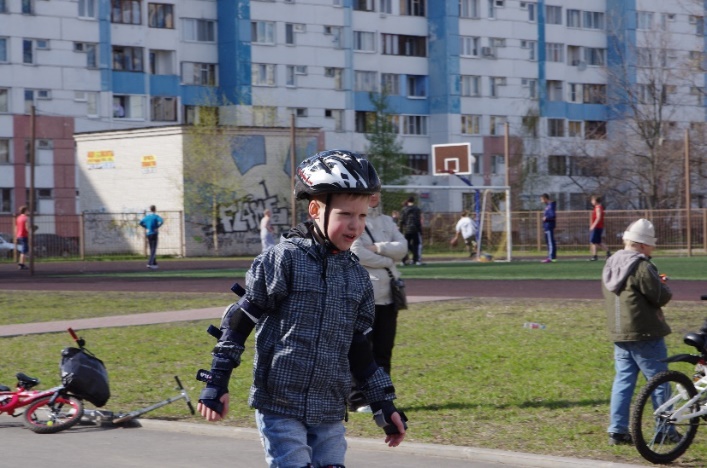 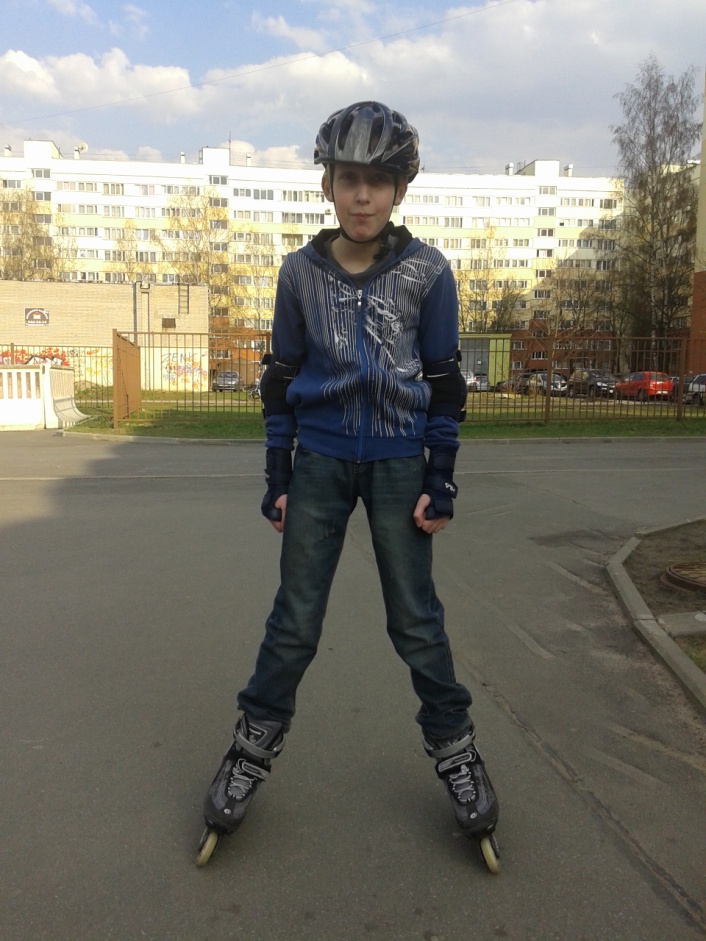 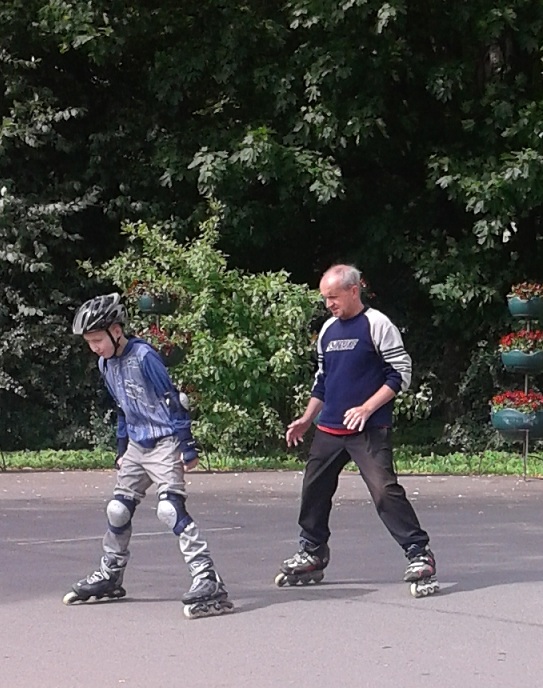 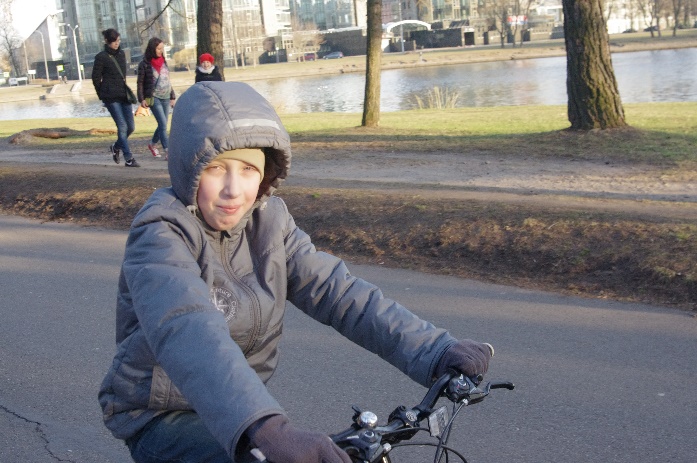 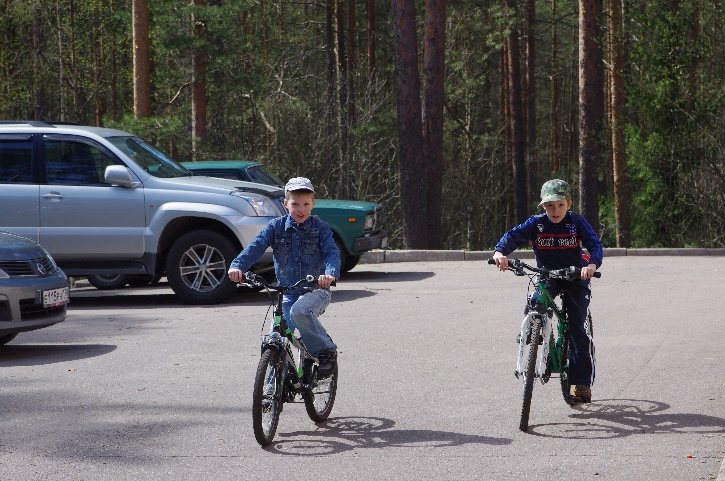 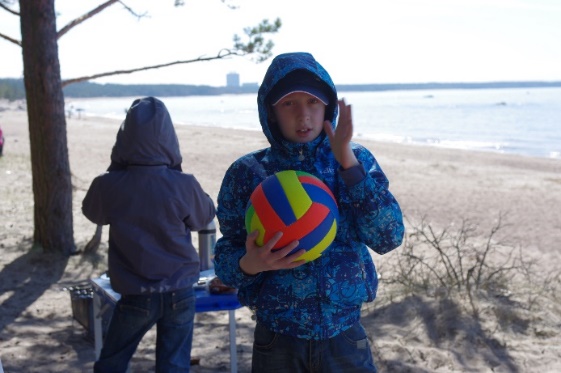 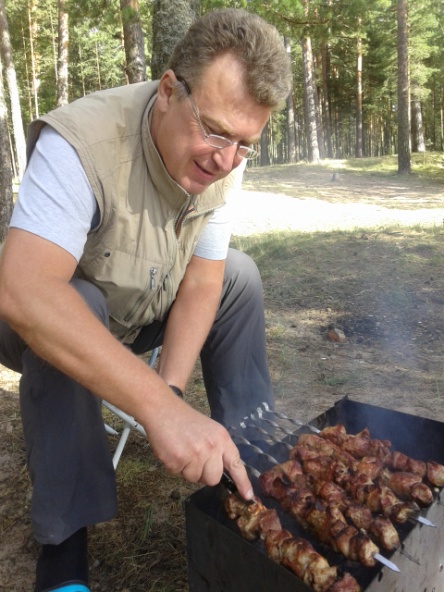 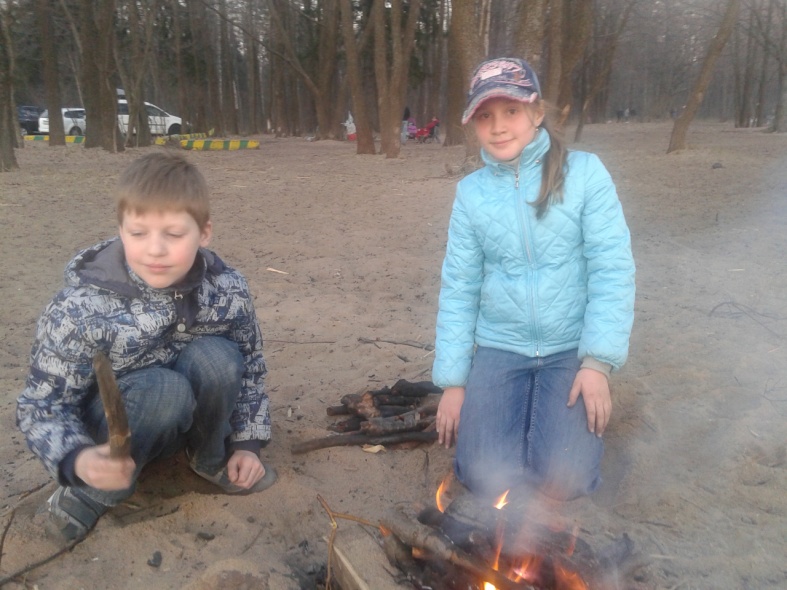 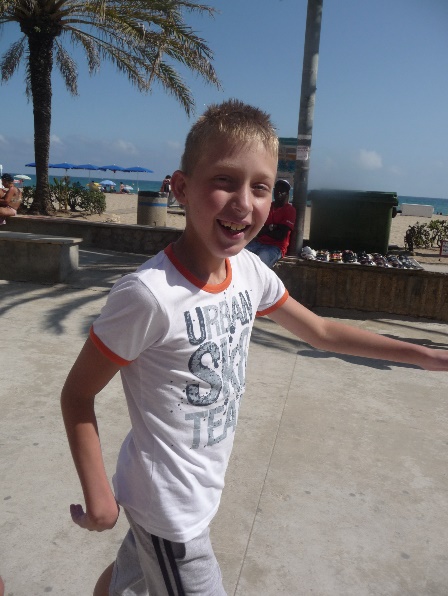 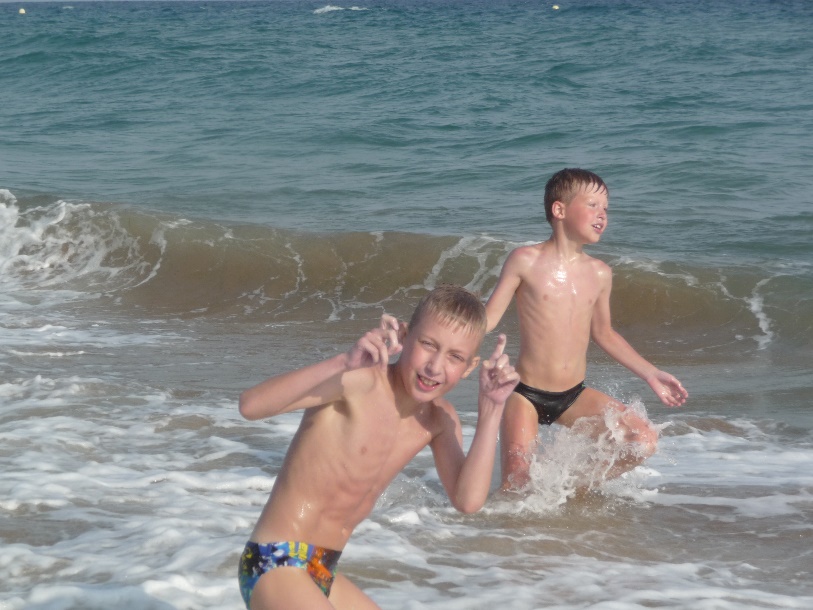 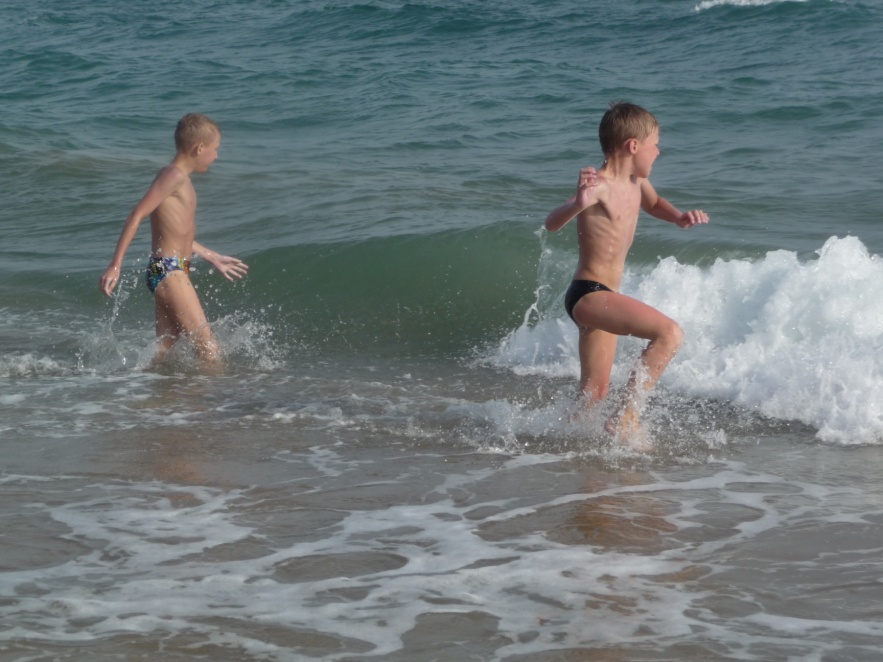 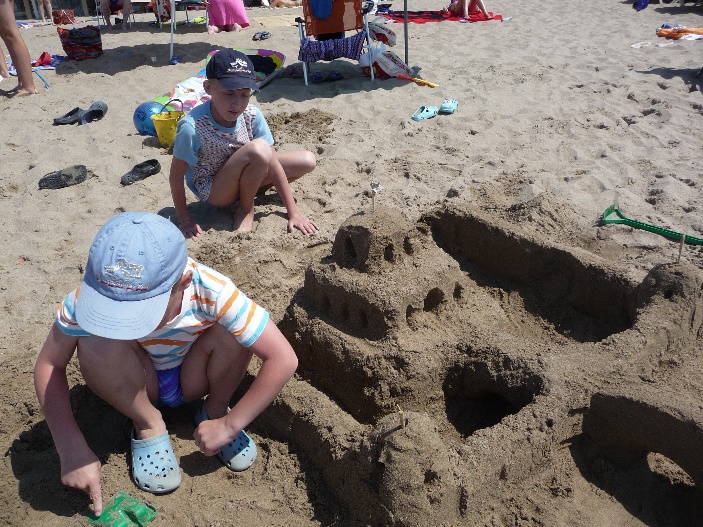 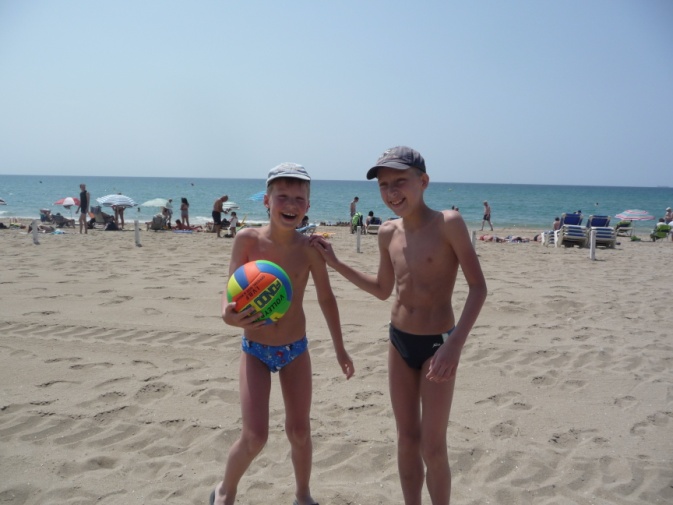 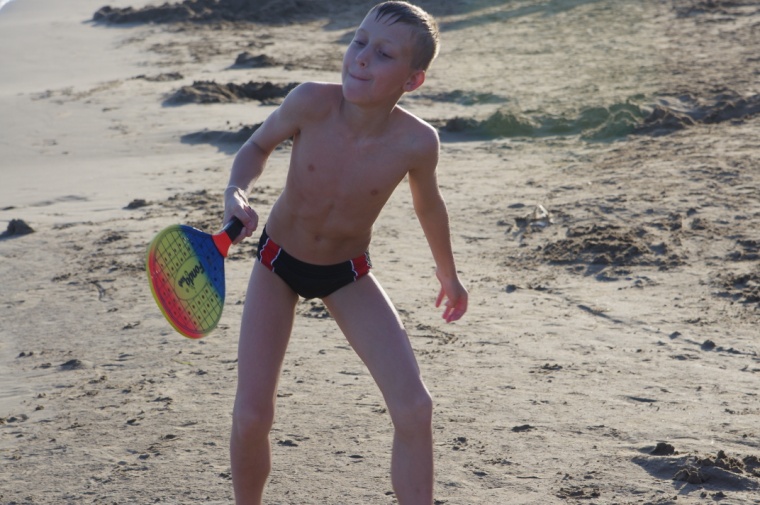 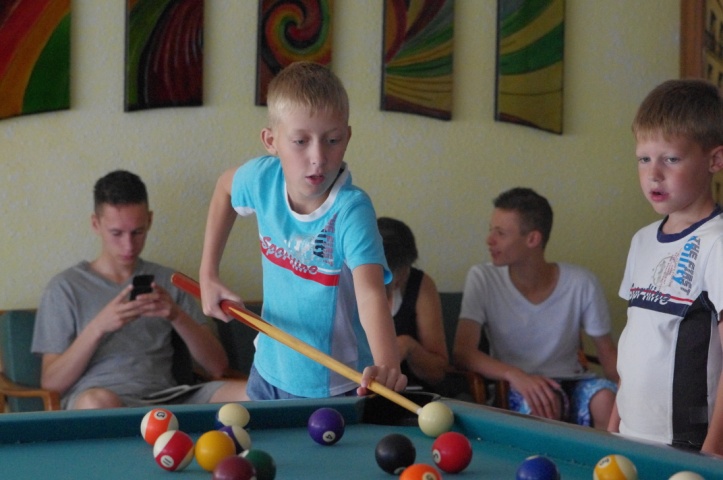 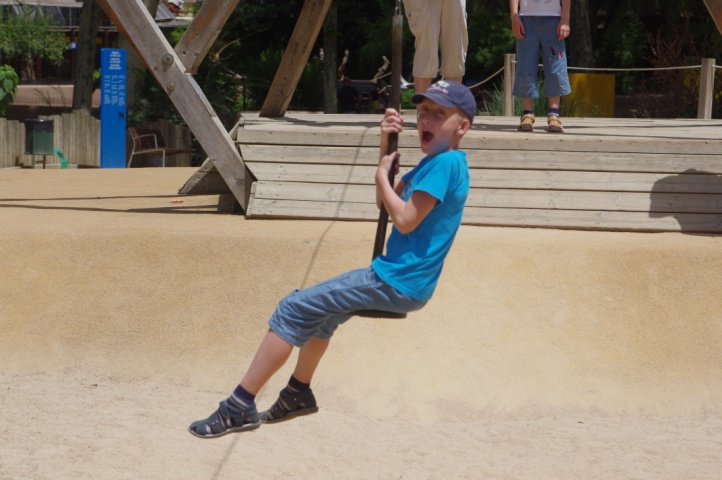 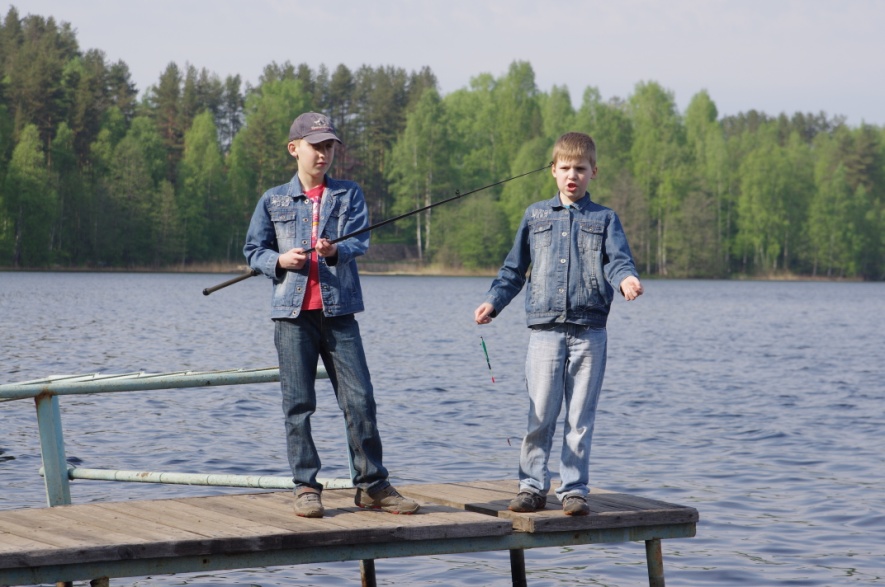 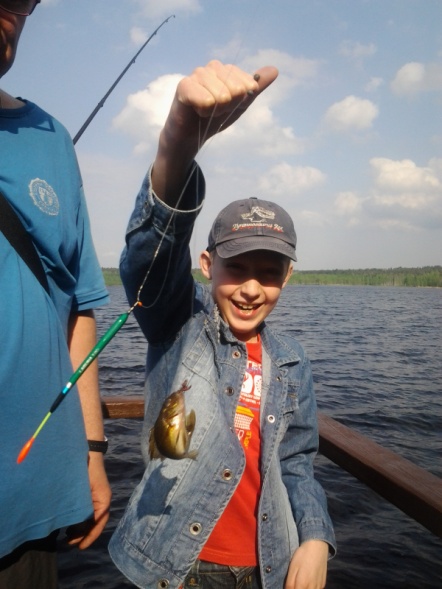 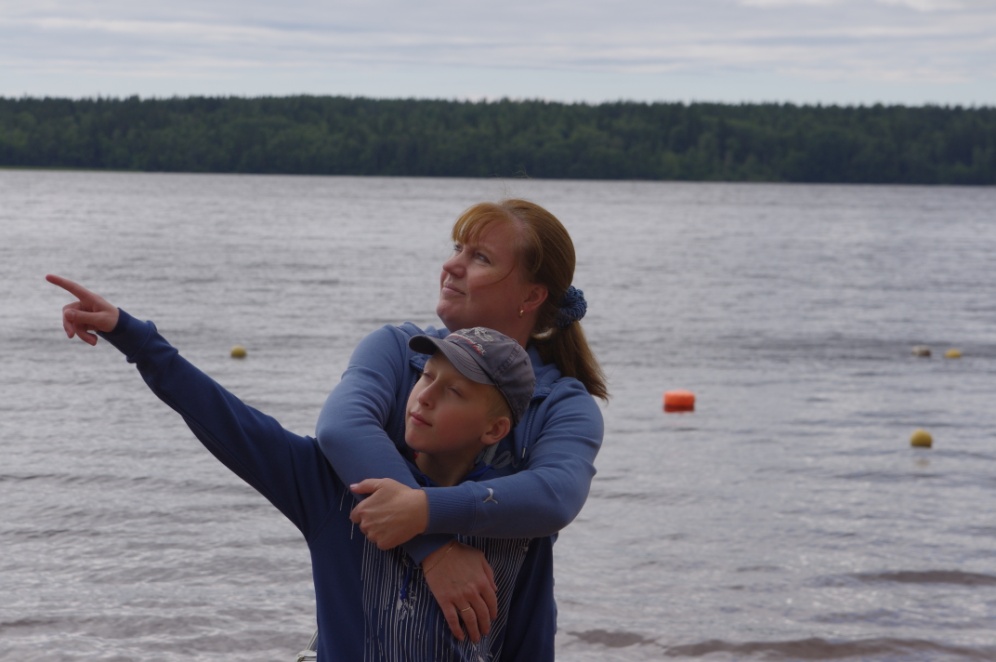 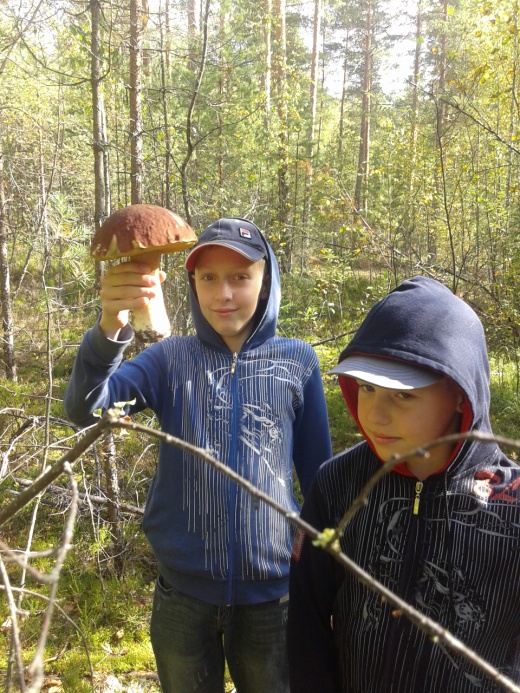 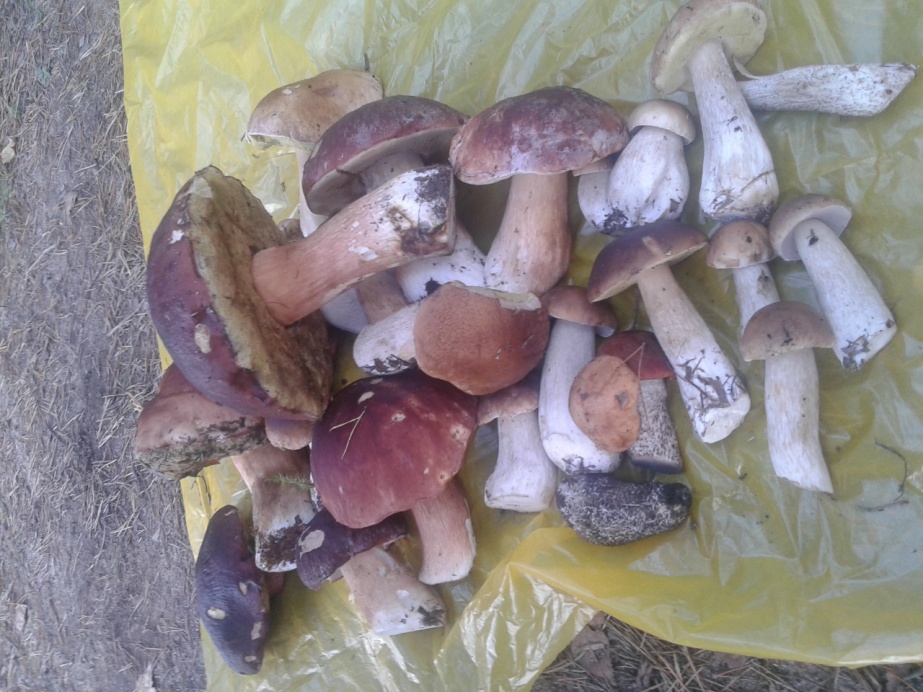 Путешествуем по России: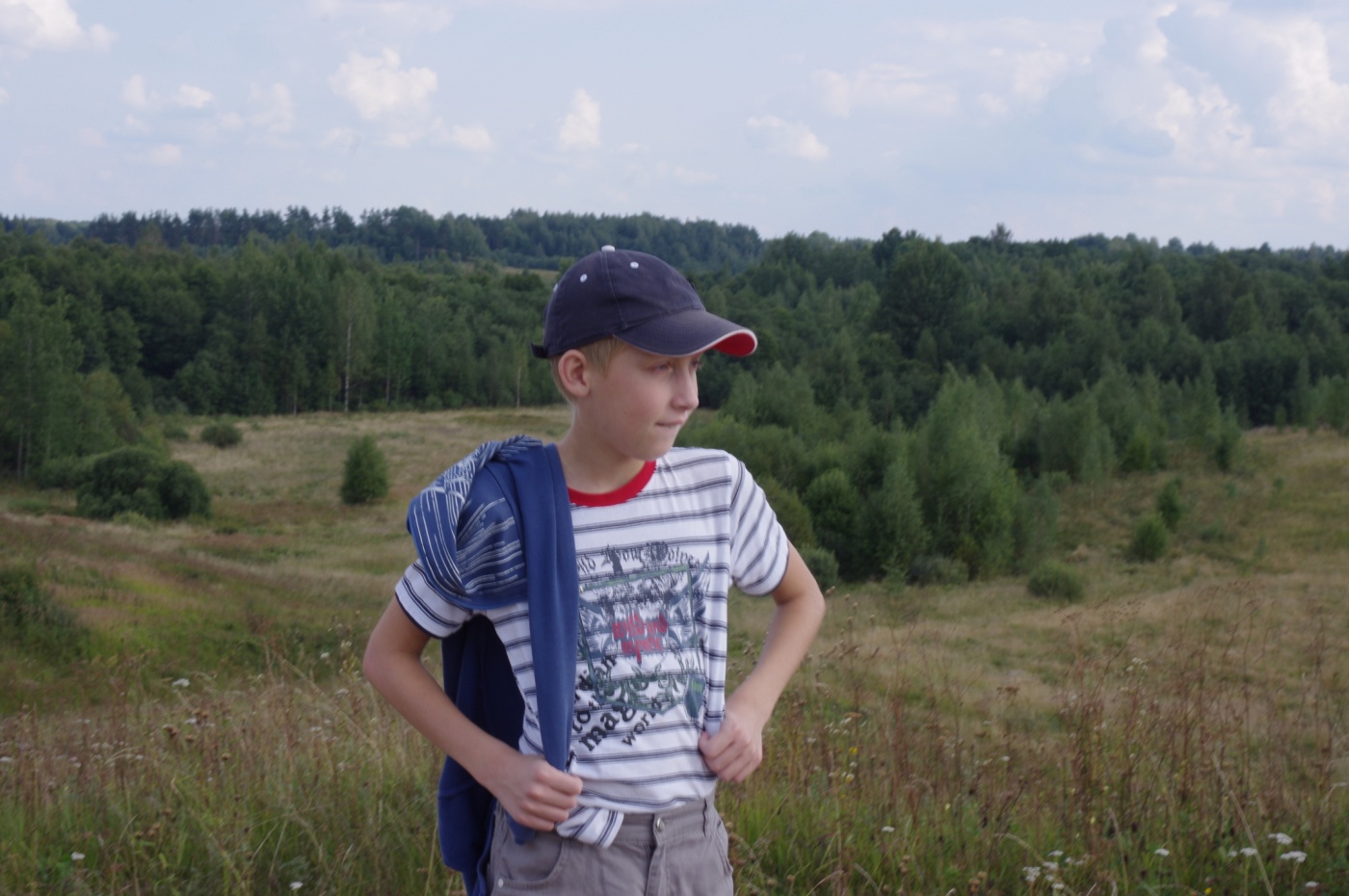 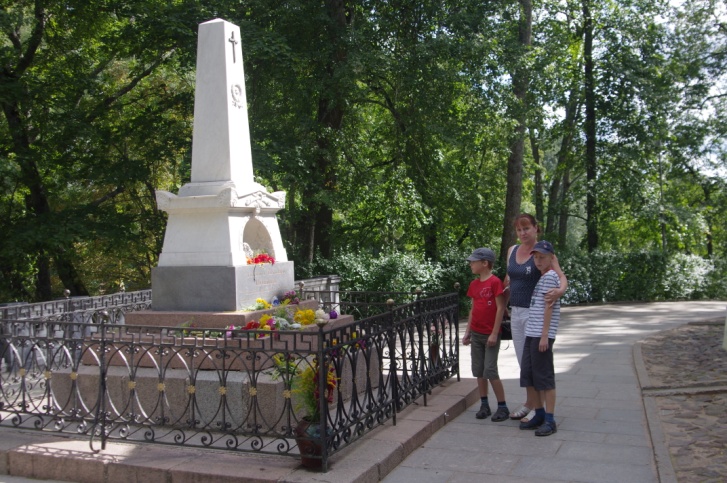 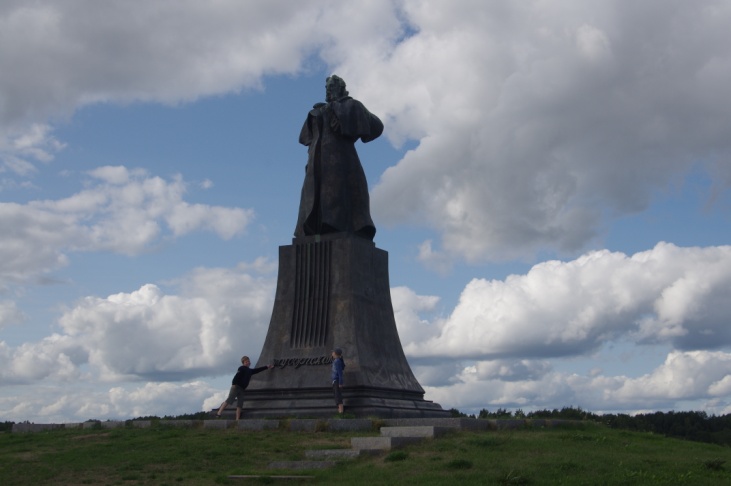 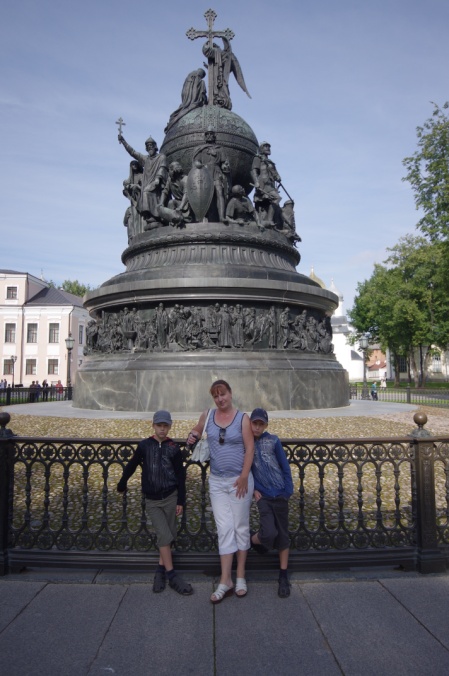 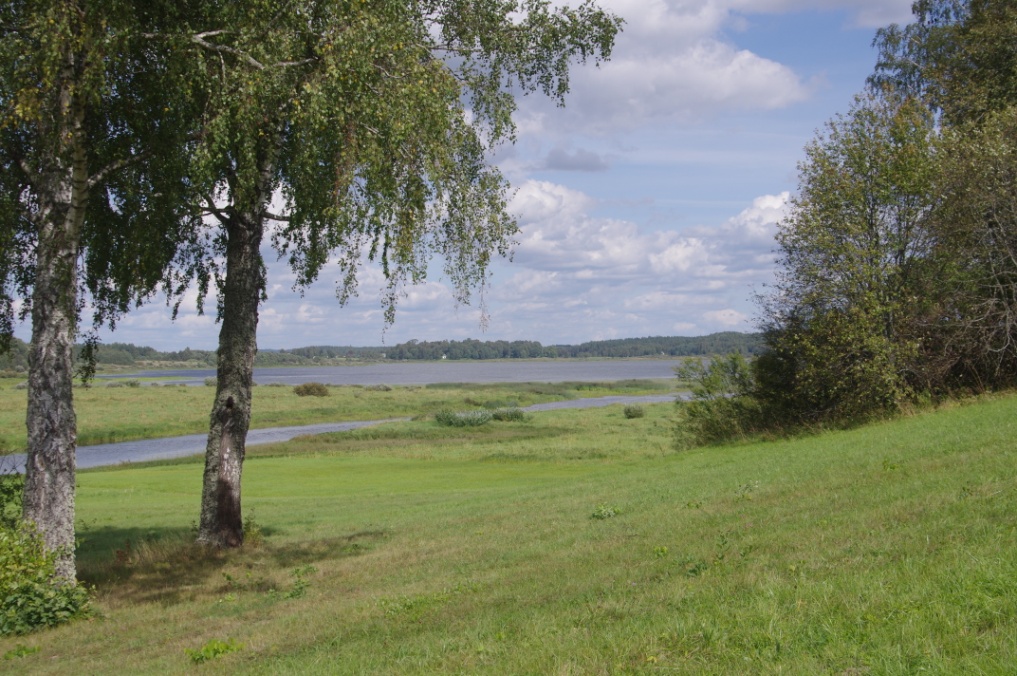 И знакомимся с другими странами: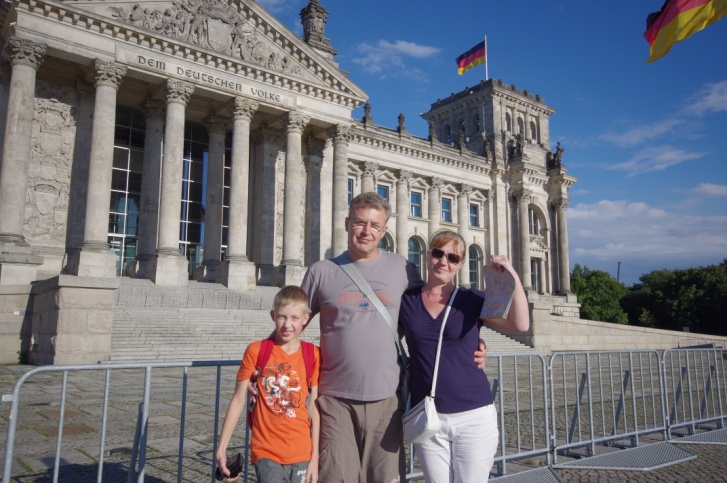 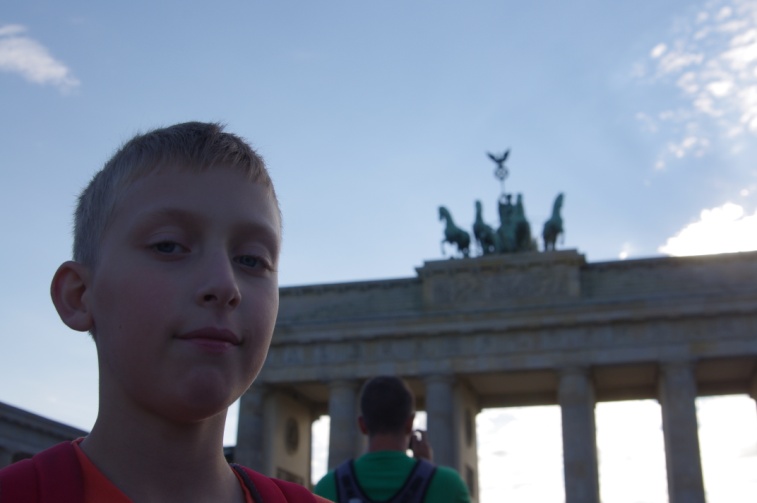 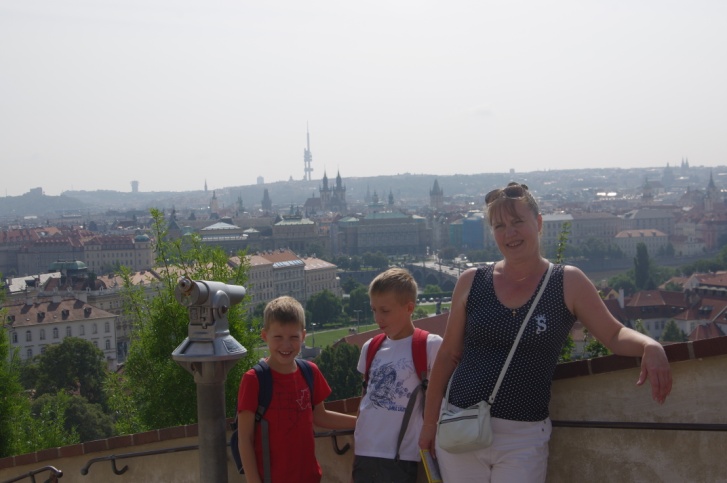 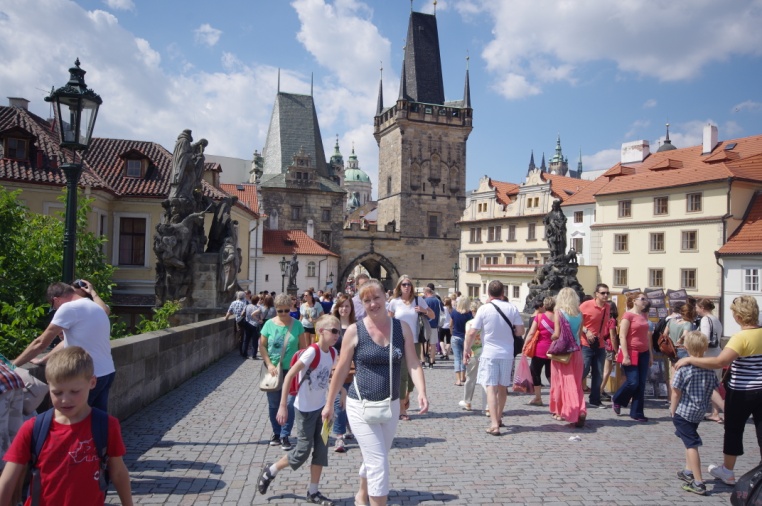 Помним подвиги наших дедов…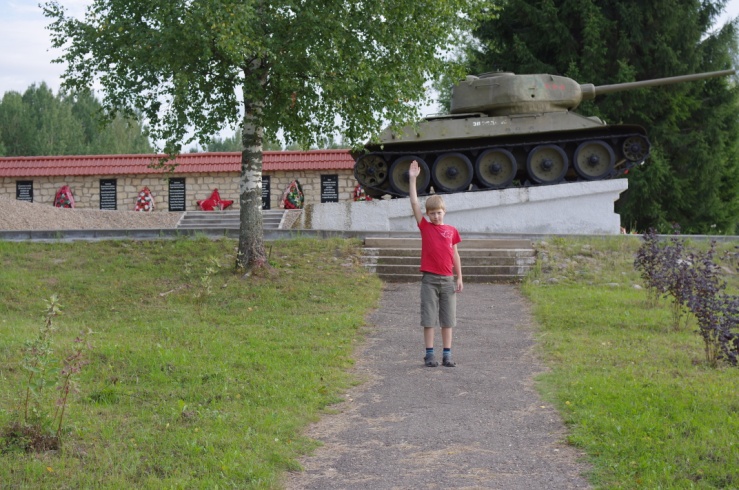 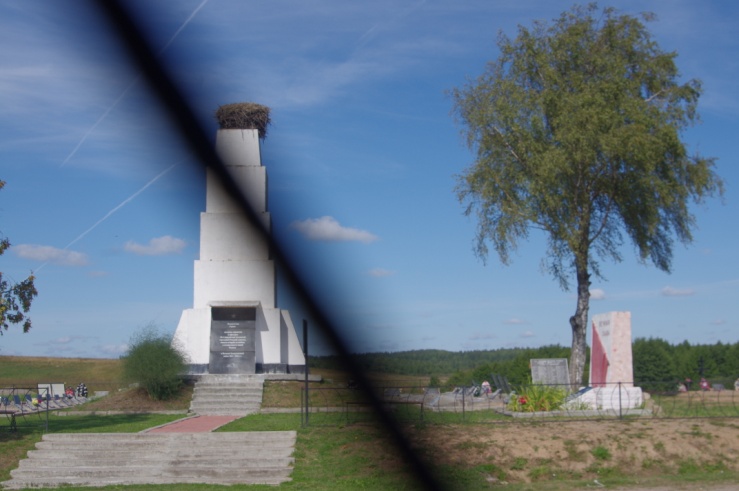 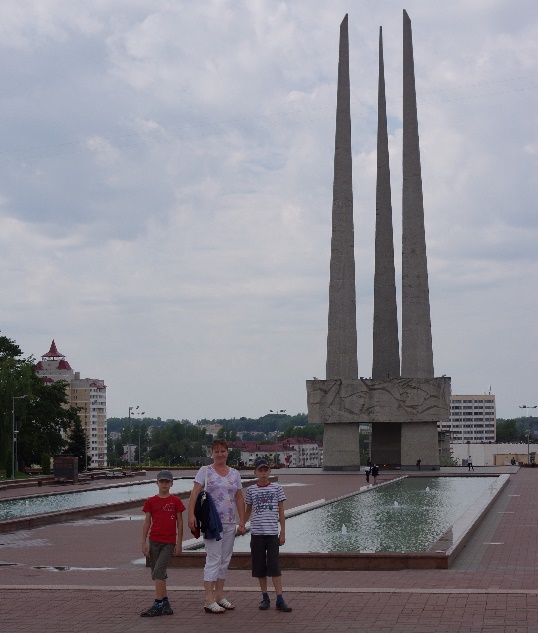 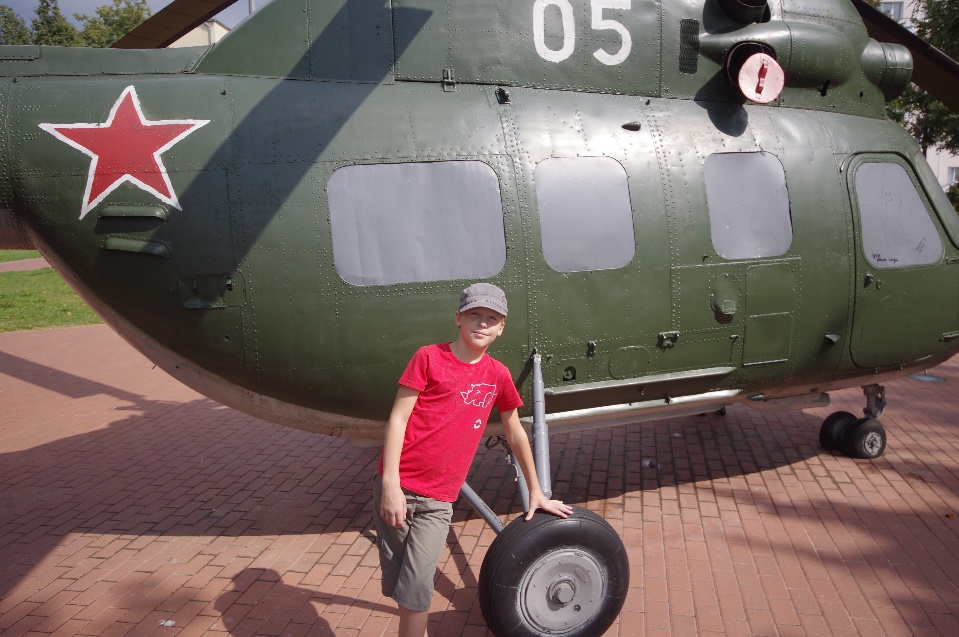 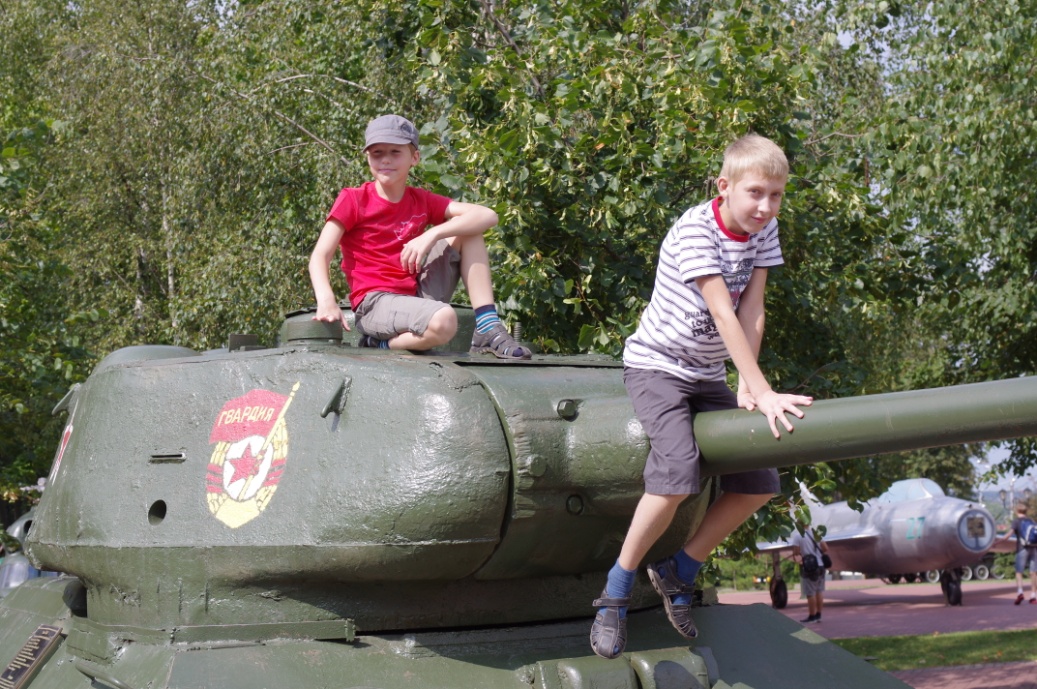 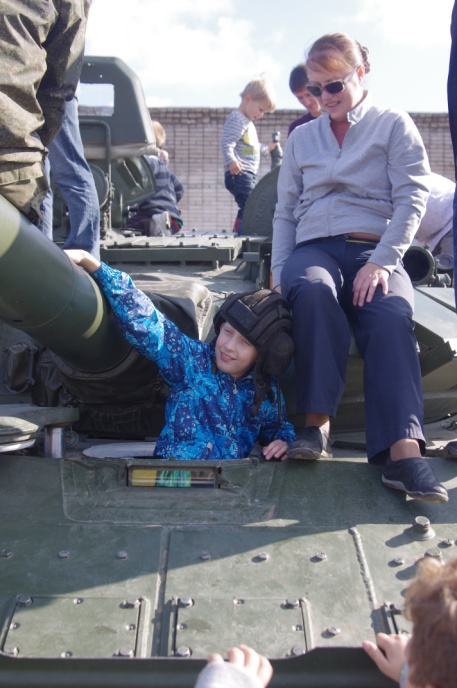 Мы заняты каждый день!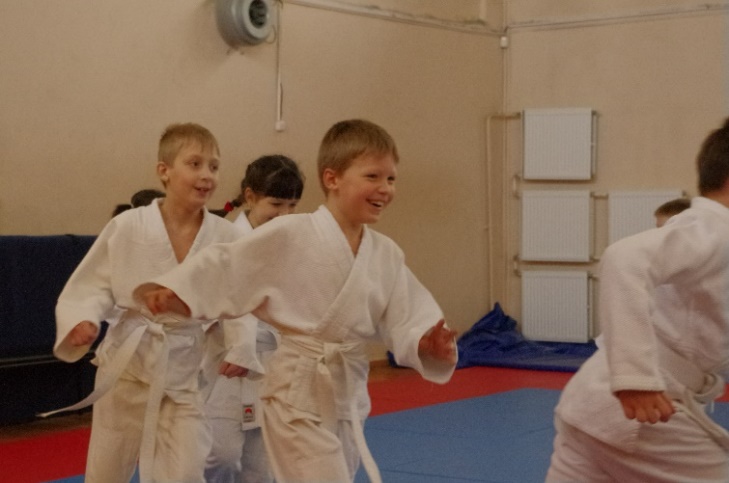 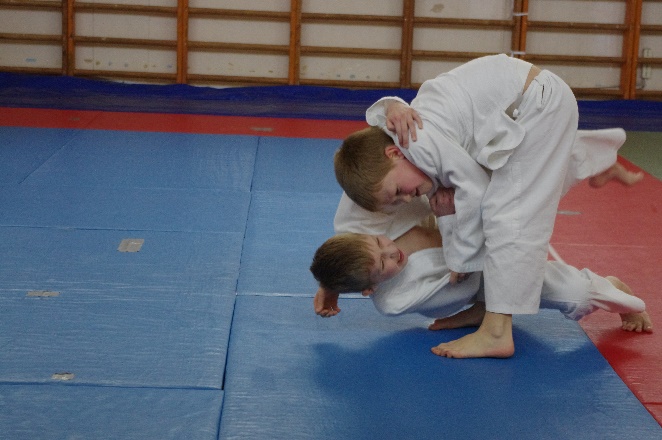 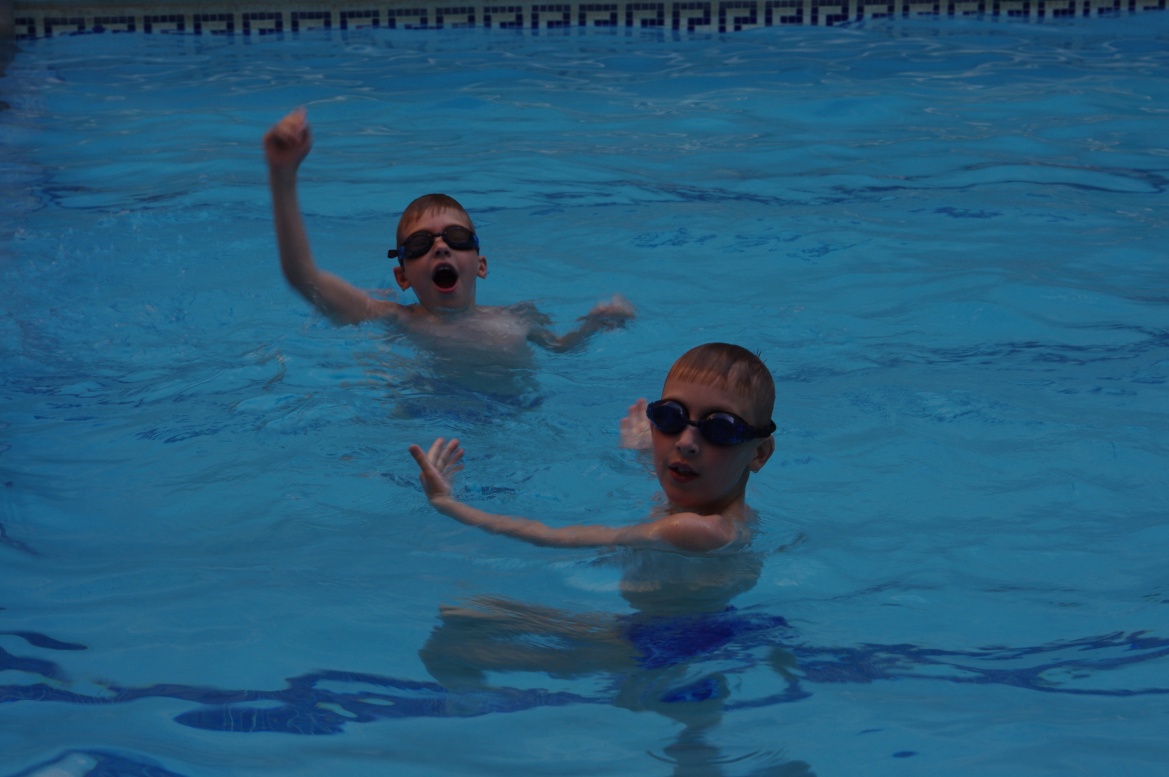 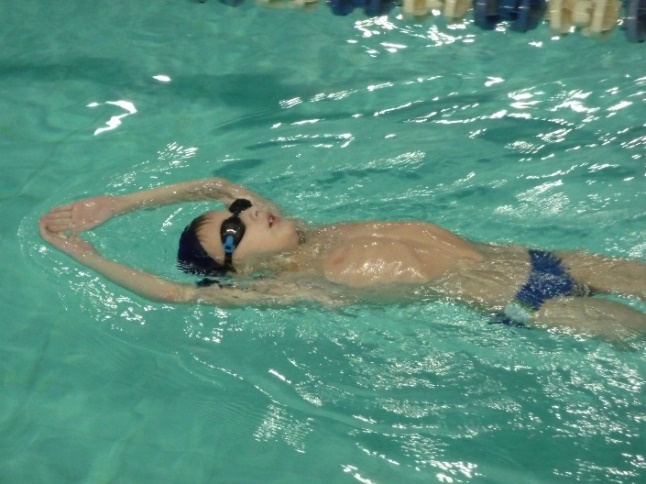 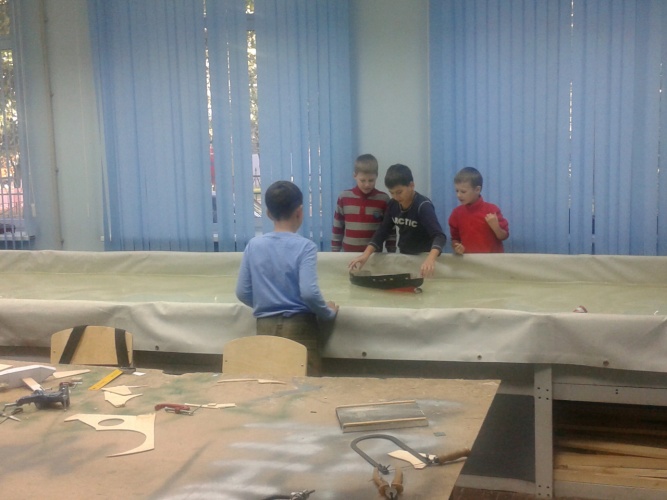 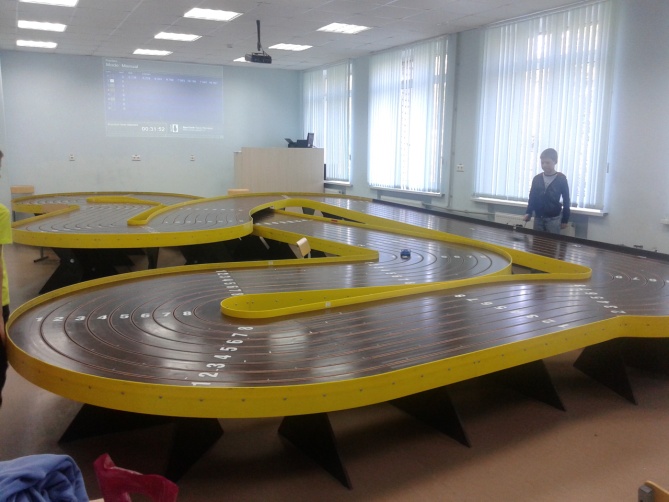 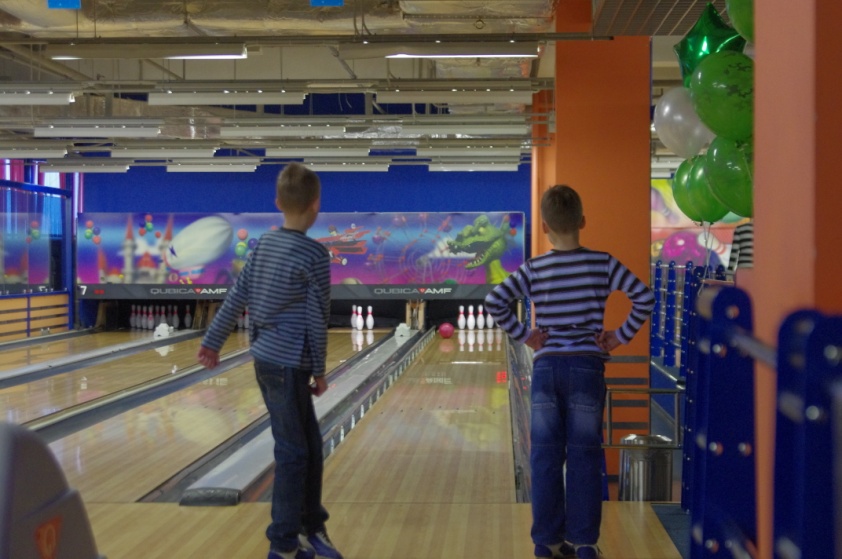 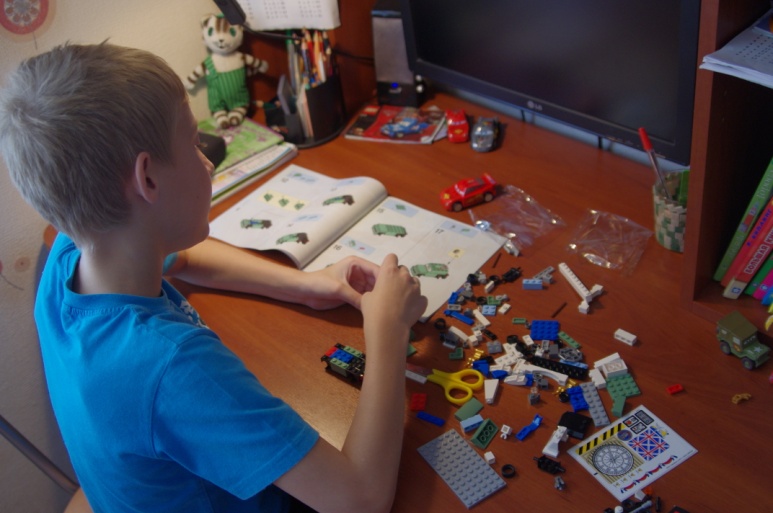 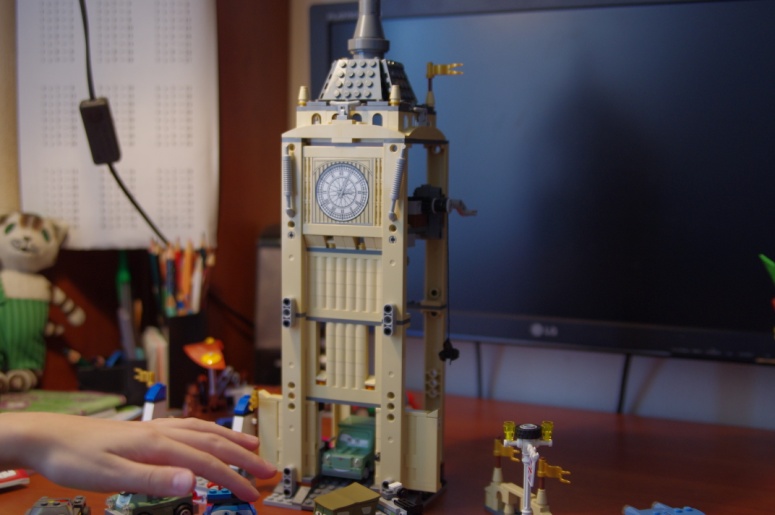 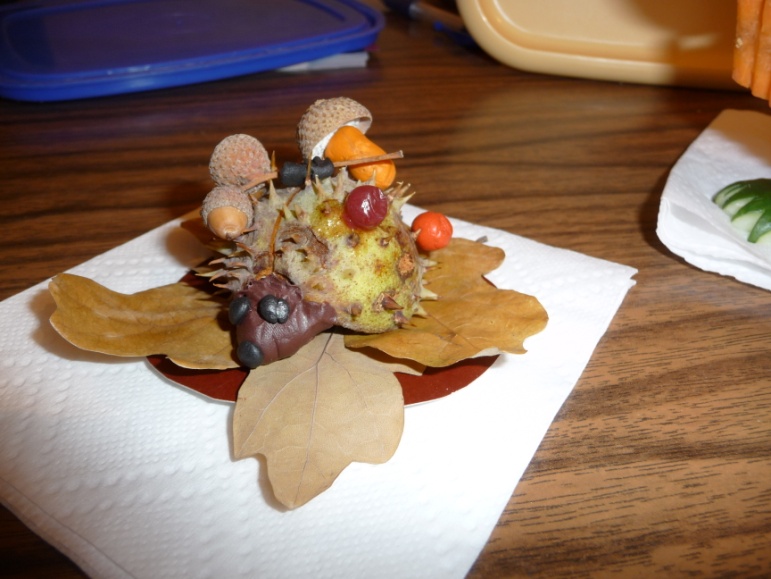 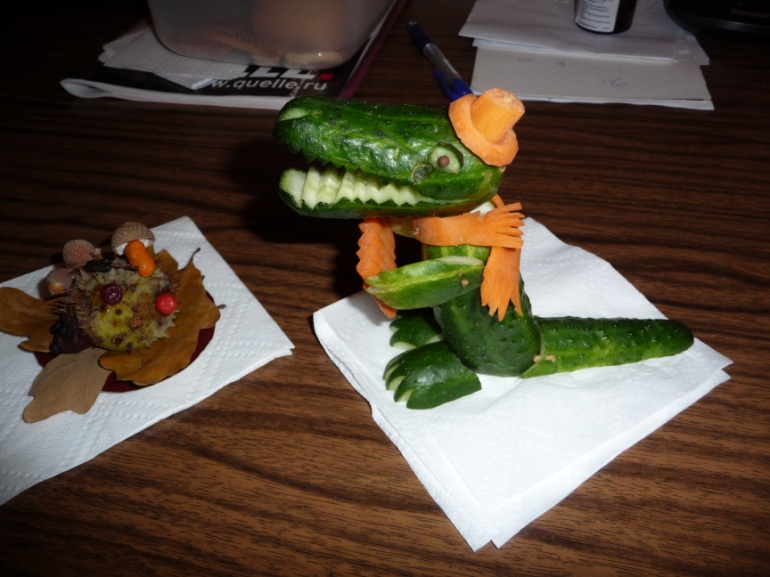 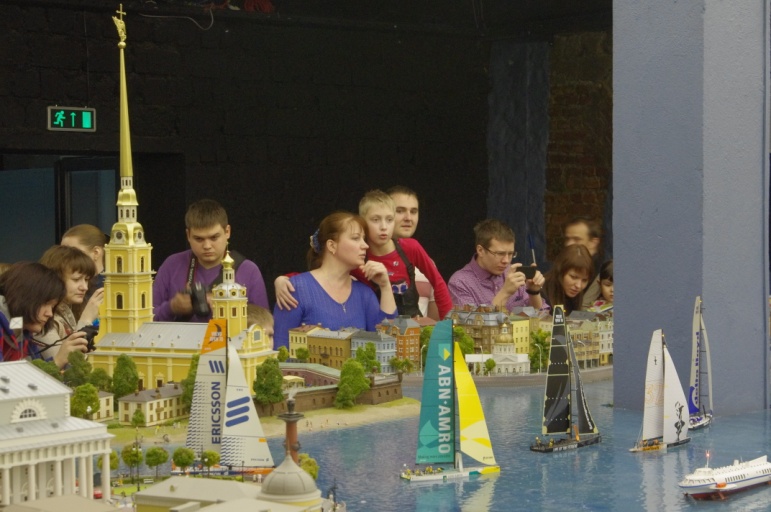 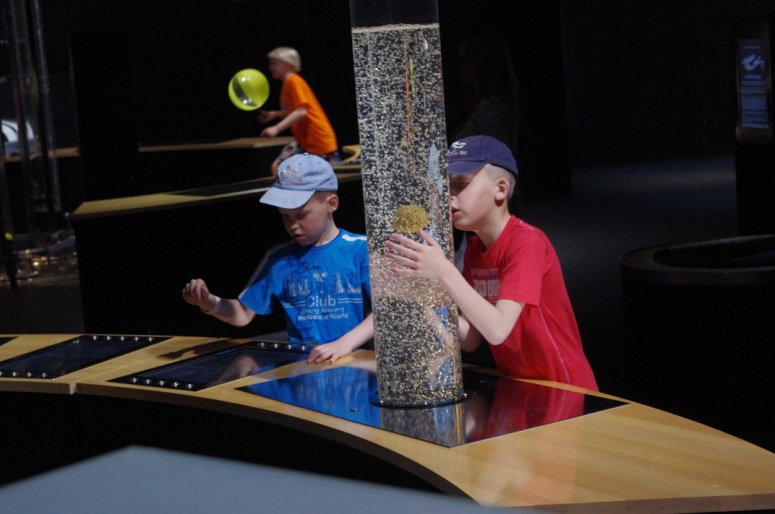 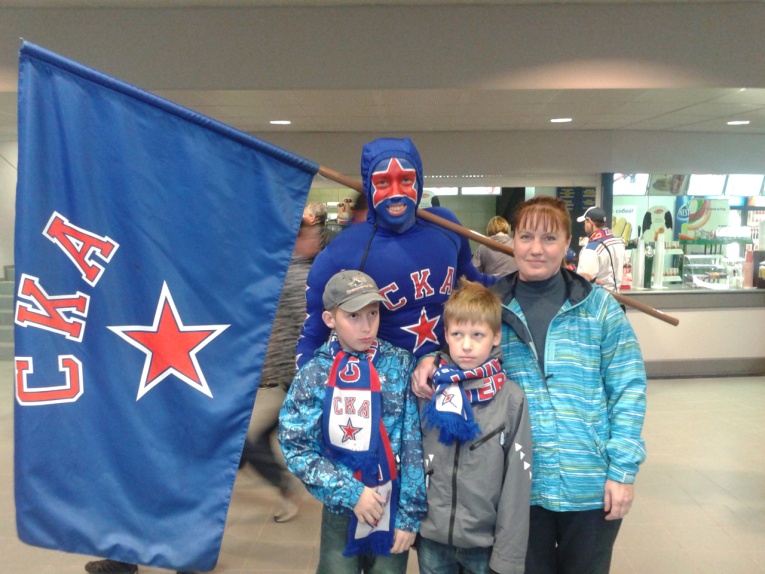 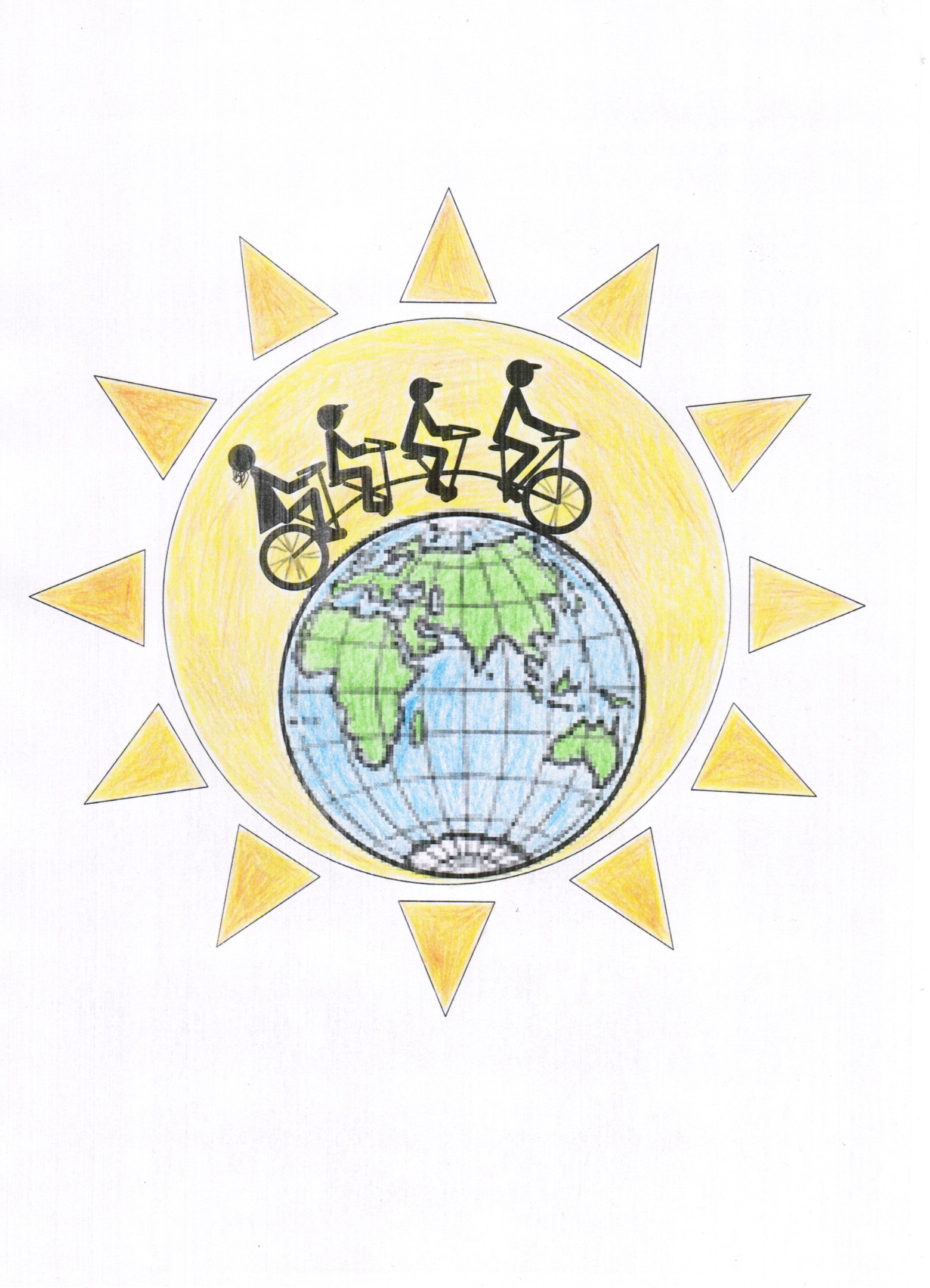 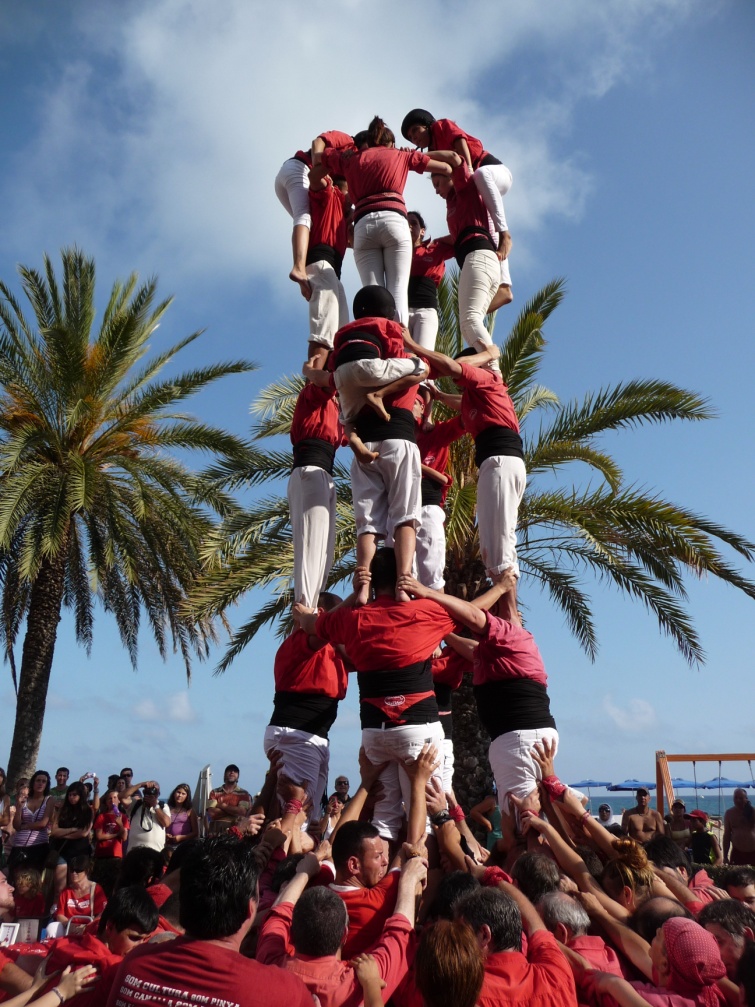 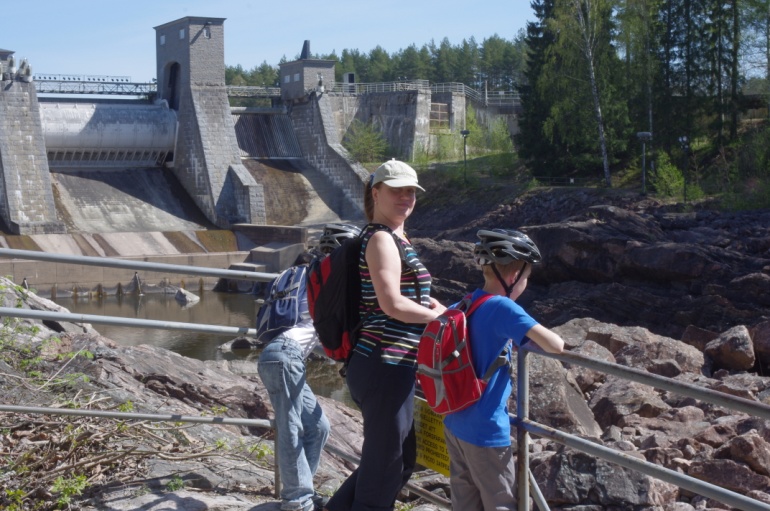 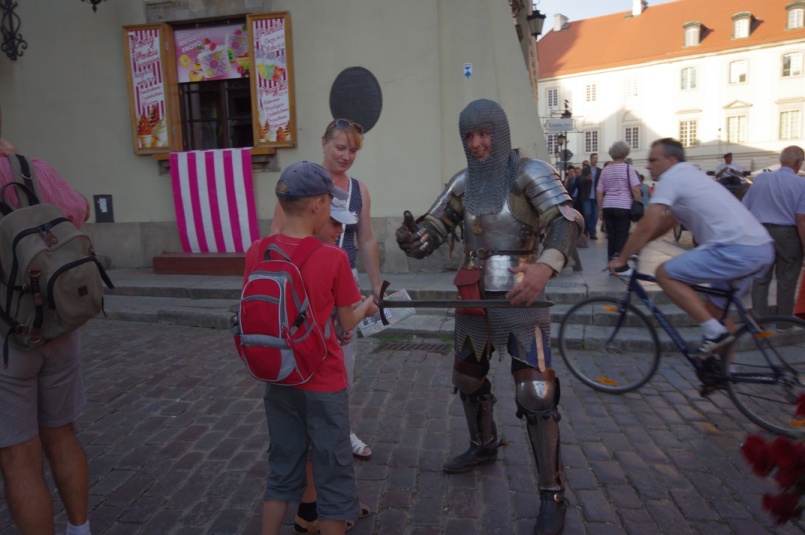 